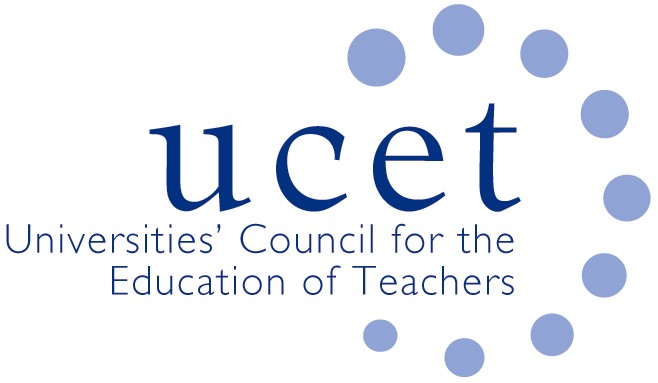 UCET NIHELG 12.00pm, Tuesday 2 May 2023, Senate Room, Queen’s University, University Road, Belfast, BT7 1NNAgenda
Welcome & introductionsMinutes & matters arising (enc.)Matters arising from morning UCETNI meetingAccreditation of ITE programmes (enc.)ITE handbook (enc.)ITE allocations 2023/24 & feedback on recruitmentReports from partner organisations:DEDepartment for the EconomyGTCNIEACCEADate of next meeting: tbc